Patient information – Accident and Emergency Allergic conjunctivitis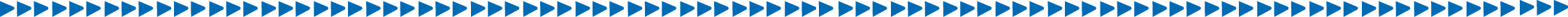 What is conjunctivitis?The surface membrane of your eye is known as the conjunctiva. It forms a thin transparent layer over the white of your eye and under your eyelids. Conjunctivitis means inflammation of the conjunctiva. It has several causes: An allergy- allergic conjunctivitis. An infection (bacteria or viruses)-infective conjunctivitis.What are the symptoms of allergic conjunctivitis?Allergic conjunctivitis usually affects both eyes. Symptoms may include:Red, itchy, watery eyesSore eyesSwollen eyelidsBlurry vision (due to the excessive tears)You may get hayfever symptoms such as sneezing or a runny nose. Like hayfever, this condition can continue for some time (months).What causes it?Allergic diseases happen when the immune system reacts to harmless substances like dust, grass or pollen. It is more common in those with a history of allergies or those who have a family history of allergies. Allergy tests are not helpful. The seasonal type of allergic conjunctivitis will vary with the time of year and weather conditions. Those with more general allergies (e.g. dust mites, animals) may have symptoms throughout the year.What are the treatment options for allergic conjunctivitis?Avoid rubbing your eyes– it will make the symptoms worse.Cold compress–this may help reduce eyelid swelling.Lubricant eye drops or ointment– these may help reduce discomfort, but will not stop the allergy process.Anti-allergy eye drops– see table. Most are available over the counter at a chemist. Anti-allergy drops need to be used every day and may take up to 2 weeks to work. Some people need drops for only a few weeks in the summer, some throughout spring and summer and others need them all year round.Antihistamine tablets– see table. Provided you have no medical reason which prevents you from using antihistamine tablets, these can be taken every day. They are available over the counter at a chemist. Always read the Patient Information Leaflet provided by the manufacturer. Speak to a pharmacist or GP for further advice. Steroid eye drops are used in severe cases. If all of the above treatments are being used and there are still symptoms of allergic conjunctivitis, ask your GP to request an appointment with your local ophthalmology service. Steroid eye drops require a prescription.Advice for contact lens wearersContact lenses should not be worn until symptoms have settled. When to seek adviceIf you develop persistent blurred vision, noticeable eye pain or sensitivity to light, you should contact Moorfields for advice or go to your local A&E department. Moorfields Video ConsultationEvery day 9am-9pm: https://www.moorfields.nhs.uk/video-consultations   Moorfields Direct telephone helpline Phone: 020 7566 2345.  Monday-Friday, 8.30am-9pm. Saturday, 9am-5pm. Information and advice on eye conditions and treatments from experienced ophthalmic-trained nurses.Emergency telephone switchboard: 020 7253 3411 This is a 24-hour service for eye emergencies only. You can also go to Moorfields A&E department in City Road (open 24/7 for emergency eye problems only) for a further examination.Patient advice and liaison service (PALS) Phone: 020 7566 2324 or 020 7566 2325 Email: moorfields.pals@nhs.net  Opening hours: 9am - 5pm Monday to Friday, except bank holidays.Moorfields’ PALS team provides confidential advice and support to help you with any concerns you may have about the care we provide, guiding you through the different services available at Moorfields. The PALS team can also advise you on how to make a complaint.Your right to treatment within 18 weeks Under the NHS constitution, all patients have the right to begin consultant-led treatment within 18 weeks of being referred by their GP. Moorfields is committed to fulfilling this right. For more information about your rights and responsibilities, please visit the Moorfields website and search ‘Referrals to treatment (RTT)’.  To learn more about your rights under the NHS constitution, visit www.nhs.uk/choiceinthenhs Administering Eye DropsThis video on the Moorfields YouTube channel demonstrates how to put in your eye drops: https://tinyurl.com/putting-in-dropsYou can also scan this QR code to watch the video: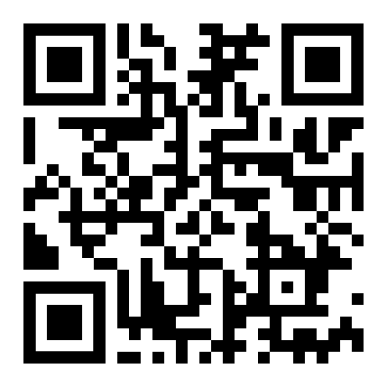 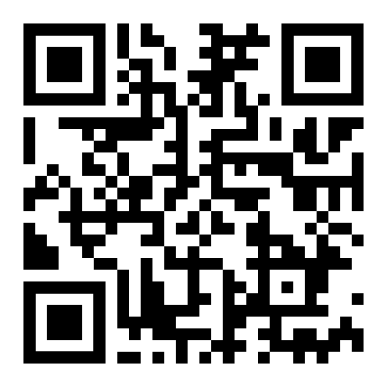 Eye drops used for allergic conjunctivitisGSL: General Sale List Medicine – can be bought from a pharmacy or supermarket or other shop without a pharmacist presentP: Pharmacy Medicine – can only be bought from a retail pharmacy/chemistPOM: Prescription Only Medicine – can only be supplied against a valid prescription from a doctor or authorised health professionalEye dropsEye dropsEye dropsEye dropsEye dropsGeneric nameBrand nameActionClassificationDosageSodium cromoglicate 2%AllercromMurine Hayfever ReliefOpticrom HayfeverOptrex Hayfever ReliefMast Cell StabiliserGSL1 or 2 drops into each affected eye 4 times dailySodium cromoglicate 2%CatacromOpticrom AllergyOptrex Allergy Hayfever ReliefMast Cell StabiliserP1 or 2 drops into each affected eye 4 times dailyLodoxamide 0.1%AlomideMast Cell StabiliserPOM1 or 2 drops into each affected eye 4 times dailyOlopatadine 0.1%OpatanolDUAL ACTIONAntihistamine + Mast Cell StabiliserPOM1 drop twice a dayKetotifen 0.25mg/mLZaditenKetofallDUAL ACTIONAntihistamine + Mast Cell StabiliserPOM1 drop twice a dayTablets (non-drowsy)Tablets (non-drowsy)Tablets (non-drowsy)Tablets (non-drowsy)Tablets (non-drowsy)Generic nameBrand nameActionClassificationDosageFexofenadineAllevia 120mgTreathay 120mgAntihistamineGSLAdult or >12 years: 120mg once dailyFexofenadineAlmerg 180mgAntihistaminePAdult or >12 years: 180mg once dailyFexofenadineTelfast 30 / 120 / 180 mgAntihistaminePOMAdult or >12 years: 120 – 180mg once dailyChild 6 -11: 30 mg twice dailyCetirizineAllacan 10mgBenadryl Allergy One a day 10mgPiriteze Allergy 10mg Zirtek Allergy Relief 10mgAntihistamineGSLAdult or >12 years: 10mg once daily.Child 6-12: 5mg twice daily (half tablet)CetirizineZirtek Allergy 10mgAntihistaminePAdult or >12 years: 10mg once daily.Child 6-12: 5mg twice daily (half tablet)